Dossier de candidature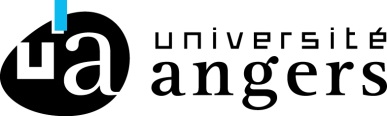 recrutement DIRECT sans concours 2024Branche d’Activité Professionnelle : G – Patrimoine immobilier, Logistique, Restauration et Prévention.Adjoint technique de recherche et de formation en Opérateur.trice Logistique à la faculté des sciences.NOM DE FAMILLE : 	NOM D’USAGE :	PRÉNOM : 	SEXE :  FÉMININ    MASCULINNÉ.E LE : 	VILLE DE NAISSANCE : 	DÉPARTEMENT DE NAISSANCE :	NATIONALITÉ : 	ADRESSE PERSONNELLE : 	CODE POSTAL : 	 VILLE :	PAYS : 	TÉLÉPHONE PERSONNEL : 	E-MAIL : 	Ce dossier est à envoyer par voie postale (recommandé simple conseillé) à l’adresse suivante :Université d’AngersDirection des ressources humainesPôle formation des personnels, recrutements et concoursA l’attention de Margaux VOISINE40 rue de Rennes – BP73532 – 49035 Angers cedex 01Le renvoi des dossiers de candidature doit être effectué au plus tard le :30 avril 2024(Cachet de la poste faisant foi)Constitution du dossierVotre dossier de candidature ne doit Être : Ni reliÉ – NI AGRAFÉ – ni modifiÉ – ni imprimÉ en recto-verso.Page 1 : Identification du recrutement et du candidat.Page 4 et 5 : Curriculum vitae détaillé indiquant le niveau d’étude ainsi que le cas échéant, le contenu et la durée des formations suivies et des emplois occupés (A compléter sur le document ou à joindre).Pages 6 et 7 : Lettre de motivation (A compléter sur le document ou à joindre).Page 8 et 9 : Le formulaire d’informations nécessaire à la demande d’extrait B2 de votre casier judiciaire.Votre dossier complet, dûment rempli et signé doit être retourné, dans les délais prescrits.Tout changement d’adresse après l’inscription doit être signalé à l’établissement organisateur.curriculum vitae (CV)Compétences – Expériences – Formations(à compléter ci-dessous ou à joindre au dossier)Ne pas dépasser 2 pages de rédaction - Page 1/2curriculum vitae (CV)Compétences – Expériences – FormationsNe pas dépasser 2 pages de rédaction - Page 2/2Lettre de motivation(à compléter ci-dessous ou à joindre au dossier)Ne pas dépasser 2 pages de rédaction - Page 1/2Lettre de motivationNe pas dépasser 2 pages de rédaction - Page 2/2Il vous appartient de compléter avec soin et précision les mentions d’état civil relatives à vos noms, prénoms, date de naissance, ainsi qu’aux nom et prénoms de vos père et mère.votre Nom DE FAMILLE : 	vos PrÉnoms : 	votre Nom d’usage (s’il y a lieu) : 	votre Date de naissance : 	votre Lieu de naissance :	n° de dÉpartement :	sexe :			 masculin					 fémininPrÉcisez si vous Êtes nÉ(e) :	 en franceIndiquez votre département de naissance : 	et le numéro du département (2 chiffres) : 	Indiquez votre commune de naissance : 	NB : ces éléments figurent sur votre carte nationale d’identité	 À l’ÉtrangerIndiquez votre pays de naissance : 	Indiquez votre ville de naissance : 	Nom de votre pÈre : 	PrÉnom de votre pÈre : 	Nom de jeune fille de votre mÈre : 	PrÉnom de votre mÈre : 	Seuls les piÈces et documents demandÉs seront pris en compteInformations nÉcessaires À la demande d’extrait B2 de votre casier judiciaire